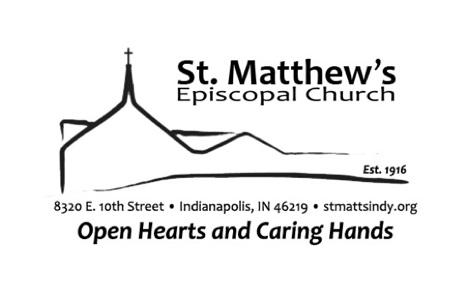 The Third Sunday after the Epiphany:January 23, 2022Hymnal or S: Hymnal 1982 (Blue), WLP: Wonder, Love, and Praise (Green)BCP: Book of Common Prayer (RedWELCOME!We wish to extend a very warm welcome to you. St. Matthew’s has been a worshipping community and provided ongoing ministry on the east side of Indianapolis for over one hundred years. Regardless of race, nationality, sexual orientation, gender expression or tradition, please know that you are welcome here. If you are new, visiting for the first time, just having a look, or searching out a place to worship, we are delighted to have you here. Please join us for Coffee Hour immediately following services and fill out a Visitor Card if you would like to know more about St. Matthew’s. Covid ProtocolsPlease wear masks while singingMasks optional when not singing for those who are vaccinatedPlease refrain from hugging and close contact during the peace outside of your family or “Covid bubble”VoluntaryOpening Hymn: 616 		“Hail to the Lord’s Anointed”    		  Es flog ein kleins WaldvögeleinInvocationCollect for Purity												Almighty God, to you all hearts are open, all desires known, and from you no secrets are hid: Cleanse the thoughts of our hearts by the inspiration of your Holy Spirit, that we may perfectly love you, and worthily magnify your holy Name; through Christ our Lord. Amen.Gloria 						Sung by all 						S-278Glory to God in the highest, and peace to his people on earth. Lord God, heavenly King, almighty God and Father, we worship you, we give you thanks, we praise you for your glory. Lord Jesus Christ, only Son of the Father, Lord God, Lamb of God, you take away the sin of the world: have mercy on us; you are seated at the right hand of the Father: receive our prayer. For you alone are the Holy One, you alone are the Lord, you alone are the Most High, Jesus Christ, with the Holy Spirit, in the glory of God the Father. Amen.The Collect of the DayGive us grace, O Lord, to answer readily the call of our Savior Jesus Christ and proclaim to all people the Good News of his salvation, that we and the whole world may perceive the glory of his marvelous works; who lives and reigns with you and the Holy Spirit, one God, for ever and ever. Amen.A Reading from the Book of Nehemiah						 8:1-3, 5-6, 8-10All the people of Israel gathered together into the square before the Water Gate. They told the scribe Ezra to bring the book of the law of Moses, which the Lord had given to Israel. Accordingly, the priest Ezra brought the law before the assembly, both men and women and all who could hear with understanding. This was on the first day of the seventh month. He read from it facing the square before the Water Gate from early morning until midday, in the presence of the men and the women and those who could understand; and the ears of all the people were attentive to the book of the law. And Ezra opened the book in the sight of all the people, for he was standing above all the people; and when he opened it, all the people stood up. Then Ezra blessed the Lord, the great God, and all the people answered, "Amen, Amen," lifting up their hands. Then they bowed their heads and worshiped the Lord with their faces to the ground. So they read from the book, from the law of God, with interpretation. They gave the sense, so that the people understood the reading.And Nehemiah, who was the governor, and Ezra the priest and scribe, and the Levites who taught the people said to all the people, "This day is holy to the Lord your God; do not mourn or weep." For all the people wept when they heard the words of the law. Then he said to them, "Go your way, eat the fat and drink sweet wine and send portions of them to those for whom nothing is prepared, for this day is holy to our Lord; and do not be grieved, for the joy of the Lord is your strength."Lector 	Hear what the Spirit is saying to God’s people.
People	Thanks be to GodPsalm 19 					Sung by cantor				1 The heavens declare the glory of God, *
and the firmament shows his handiwork.2 One day tells its tale to another, *
and one night imparts knowledge to another.3 Although they have no words or language, *
and their voices are not heard,4 Their sound has gone out into all lands, *
and their message to the ends of the world.5 In the deep has he set a pavilion for the sun; *
it comes forth like a bridegroom out of his chamber;
it rejoices like a champion to run its course.6 It goes forth from the uttermost edge of the heavens
and runs about to the end of it again; *
nothing is hidden from its burning heat.7 The law of the Lord is perfect
and revives the soul; *
the testimony of the Lord is sure
and gives wisdom to the innocent.8 The statutes of the Lord are just
and rejoice the heart; *
the commandment of the Lord is clear
and gives light to the eyes.9 The fear of the Lord is clean
and endures for ever; *
the judgments of the Lord are true
and righteous altogether.10 More to be desired are they than gold,
more than much fine gold, *
sweeter far than honey,
than honey in the comb.11 By them also is your servant enlightened, *
and in keeping them there is great reward.12 Who can tell how often he offends? *
cleanse me from my secret faults.13 Above all, keep your servant from presumptuous sins;
let them not get dominion over me; *
then shall I be whole and sound,
and innocent of a great offense.14 Let the words of my mouth and the meditation of my
heart be acceptable in your sight, *
O Lord, my strength and my redeemer.A Reading from the First Letter to the Corinthians					  12:12-31aJust as the body is one and has many members, and all the members of the body, though many, are one body, so it is with Christ. For in the one Spirit we were all baptized into one body--Jews or Greeks, slaves or free--and we were all made to drink of one Spirit.Indeed, the body does not consist of one member but of many. If the foot would say, "Because I am not a hand, I do not belong to the body," that would not make it any less a part of the body. And if the ear would say, "Because I am not an eye, I do not belong to the body," that would not make it any less a part of the body. If the whole body were an eye, where would the hearing be? If the whole body were hearing, where would the sense of smell be? But as it is, God arranged the members in the body, each one of them, as he chose. If all were a single member, where would the body be? As it is, there are many members, yet one body. The eye cannot say to the hand, "I have no need of you," nor again the head to the feet, "I have no need of you." On the contrary, the members of the body that seem to be weaker are indispensable, and those members of the body that we think less honorable we clothe with greater honor, and our less respectable members are treated with greater respect; whereas our more respectable members do not need this. But God has so arranged the body, giving the greater honor to the inferior member, that there may be no dissension within the body, but the members may have the same care for one another. If one member suffers, all suffer together with it; if one member is honored, all rejoice together with it.Now you are the body of Christ and individually members of it. And God has appointed in the church first apostles, second prophets, third teachers; then deeds of power, then gifts of healing, forms of assistance, forms of leadership, various kinds of tongues. Are all apostles? Are all prophets? Are all teachers? Do all work miracles? Do all possess gifts of healing? Do all speak in tongues? Do all interpret? But strive for the greater gifts.Lector 	Hear what the Spirit is saying to God’s people.
People	Thanks be to GodGradual Hymn: 431 			“The stars declare his glory” 				AldineThe Gospel													  4:14-21Deacon	The Holy Gospel of our Lord Jesus Christ according to LukePeople	Glory to you, Lord Christ.Jesus, filled with the power of the Spirit, returned to Galilee, and a report about him spread through all the surrounding country. He began to teach in their synagogues and was praised by everyone.When he came to Nazareth, where he had been brought up, he went to the synagogue on the sabbath day, as was his custom. He stood up to read, and the scroll of the prophet Isaiah was given to him. He unrolled the scroll and found the place where it was written:"The Spirit of the Lord is upon me,because he has anointed me
to bring good news to the poor. He has sent me to proclaim release to the captives
and recovery of sight to the blind,
to let the oppressed go free, to proclaim the year of the Lord's favor."And he rolled up the scroll, gave it back to the attendant, and sat down. The eyes of all in the synagogue were fixed on him. Then he began to say to them, "Today this scripture has been fulfilled in your hearing."Deacon	The Gospel of the Lord.People	Praise to you, Lord Christ.Sermon				   Fr. FrankThe Nicene CreedWe believe in one God, the Father, the Almighty, maker of heaven and earth, of all that is, seen and unseen.We believe in one Lord, Jesus Christ, the only Son of God, eternally begotten of the Father, God from God, Light from Light, true God from true God, begotten, not made, of one Being with the Father. Through him all things were made. For us and for our salvation he came down from heaven: by the power of the Holy Spirit he became incarnate from the Virgin Mary, and was made man. For our sake he was crucified under Pontius Pilate; he suffered death and was buried. On the third day he rose again in accordance with the Scriptures; he ascended into heaven and is seated at the right hand of the Father. He will come again in glory to judge the living and the dead, and his kingdom will have no end.We believe in the Holy Spirit, the Lord, the giver of life, who proceeds from the Father and the Son. With the Father and the Son he is worshiped and glorified. He has spoken through the Prophets. We believe in one holy catholic and apostolic Church. We acknowledge one baptism for the forgiveness of sins. We look for the resurrection of the dead, and the life of the world to come. Amen.Prayers of the People										         Let the words of our mouth and the meditation of our hearts be acceptable in your sight, O Lord, our strength and our Redeemer. We bless you, Lord our God.  Amen, amen.By the Spirit of the Lord, may we, your Church, carry on the works of Jesus. Open our hearts to the poor and the captives, to the blind and the oppressed. We bless you, Lord our God.  Amen, amen.The heavens declare your glory, Great Creator, and the firmament shows your handiwork. We praise you and we thank you for the beauty and majesty of your creation. We bless you, Lord our God.  Amen, amen.We thank you, O God, for the many members that make up our body; for the gifts, the work, and the prayers we share. We ask you to bless especially our leaders, lay and ordained. Give us wisdom and guide us by your Spirit. We pray especially for Michael our Presiding Bishop, Jennifer our Bishop, Bishop Mauricio, Frank our Priest, Cathy our Deacon, Joél our Transitional Deacon, and for the leaders and parishioners of Peace Church, Rockport, Ms. Juliette Jones, Senior Warden. We bless you, Lord our God.  Amen, amen.We pray for those who are sick or sorrowful. When they suffer, we suffer with them. Revive and heal them, we pray. May your joy be their strength. Today we pray for Sue, Coral, Maria, Ann, John, Ken, Molly, Owen, Doris, Carol, and Barbara. (Please add your own prayers in silence or by naming aloud those for whom you wish to pray). We bless you, Lord our God.  Amen, Amen.O God, you have formed an eternal bond with us in baptism. Whether living or dead, bless and keep your children forever. Today we pray for those who have died or are nearing their death. (Please add your own prayers in silence or by naming aloud those for whom you wish to pray). We bless you, Lord our God.  Amen, amen.The Celebrant adds a concluding Collect.Almighty God, to whom our needs are known before we ask: Help us to ask only what accords with your will; and those good things which we dare not, or in our blindness cannot ask, grant us for the sake of your Son Jesus Christ our Lord. Amen.Confession of SinThe Deacon saysLet us confess our sins against God and our neighbor.Please kneel or sit. Silence may be kept.Most merciful God, we confess that we have sinned against you in thought, word, and deed, by what we have done, and by what we have left undone. We have not loved you with our whole heart; we have not loved our neighbors as ourselves. We are truly sorry and we humbly repent. For the sake of your Son Jesus Christ, have mercy on us and forgive us; that we may delight in your will, and walk in your ways, to the glory of your Name. Amen.The Priest, stands and saysAlmighty God have mercy on you, forgive you all your sins through our Lord Jesus Christ, strengthen you in all goodness, and by the power of the Holy Spirit keep you in eternal life. Amen.The PeacePresider	The peace of the Lord be always with you.People	And also with you.Offertory Hymn: 493		“O for a thousand tongues to sing” 				AzmonPresentation Hymn: 380, stanza 3 ​​​​​​​​      							      Old 100thThe Great Thanksgiving							        Eucharistic Prayer BIt is right, and a good and joyful thing, always and everywhere to give thanks to you, Father Almighty, Creator of heaven and earth. Because in the mystery of the Word made flesh, you have caused a new light to shine in our hearts, to give the knowledge of your glory in the face of your son Jesus Christ our Lord. Therefore we praise you, joining our voices with Angels and Archangels and with all the company of heaven, who for ever sing this hymn to proclaim the glory of your Name:Sanctus					Sung by all						S-128Holy, Holy, Holy Lord, God of power and might, heaven and earth are full of your glory. Hosanna in the highest. Blessed is he who comes in the name of the Lord. Hosanna in the highest.The people stand or kneel. Then the Presider continuesWe give thanks to you, O God, for the goodness and love which you have made known to us in creation; in the calling of Israel to be your people; in your Word spoken through the
prophets; and above all in the Word made flesh, Jesus, your Son. For in these last days you sent him to be incarnate from the Virgin Mary, to be the Savior and Redeemer of the world. In him, you have delivered us from evil, and made us worthy to stand before you. In him, you have brought us out of error into truth, out of sin into righteousness, out of death into life.On the night before he died for us, our Lord Jesus Christ took bread; and when he had given thanks to you, he broke it, and gave it to his disciples, and said, "Take, eat: This is my Body,
which is given for you. Do this for the remembrance of me."After supper he took the cup of wine; and when he had given thanks, he gave it to them, and said, "Drink this, all of you: This is my Blood of the new Covenant, which is shed for you
and for many for the forgiveness of sins. Whenever you drink it, do this for the remembrance of me."Therefore, according to his command, O Father,Presider and PeopleWe remember his death,
We proclaim his resurrection,
We await his coming in glory;The Presider continuesAnd we offer our sacrifice of praise and thanksgiving to you, O Lord of all; presenting to you, from your creation, this bread and this wine. We pray you, gracious God, to send your Holy Spirit upon these gifts that they may be the Sacrament of the Body of Christ and his Blood of the new Covenant. Unite us to your Son in his sacrifice, that we may be acceptable through him, being sanctified by the Holy Spirit. In the fullness of time, put all things in subjection under your Christ, and bring us to that heavenly country where, with Matthew and all your
saints, we may enter the everlasting heritage of your sons and daughters; through Jesus Christ our Lord, the firstborn of all creation, the head of the Church, and the author of our salvation.By him, and with him, and in him, in the unity of the Holy Spirit all honor and glory is yours, Almighty Father, now and for ever. AMEN.As our Savior Christ has taught us, we now pray:Our Father, who art in heaven, hallowed be thy name; thy kingdom come; thy will be done; on earth as it is in heaven. Give us this day our daily bread. And forgive us our trespasses, as we forgive those who trespass against us. And lead us not into temptation; but deliver us from evil. For thine is the kingdom, the power and the glory, for ever and ever. Amen.The Breaking of the BreadA period of silence is kept.Cantor sings the antiphon, then all repeat: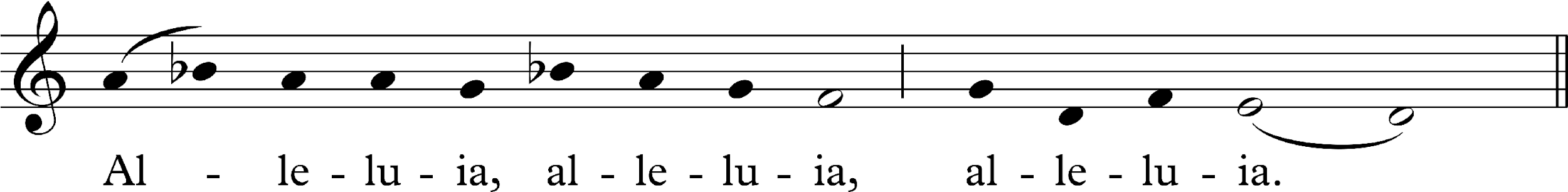 Cantor: Christ our Passover is sacrificed for us; therefore let us keep the feast. Alleluia. Communion Hymn: 497		"How bright appears the Morning Star”	 	      Wie schön leuchtetAfter Communion, we invite you to extend a hand of blessing for these donated pantry items. You are our Bread of Life that sustains us as we strive to be your disciples and build up Your kingdom on earth. As we are fed by You, may we feed those who are hungry for bread, for justice, for understanding, and for compassion. May we share your mercy and grace with all we meet. Amen.Prayer after CommunionLet us pray.Eternal God, heavenly Father, you have graciously accepted us as living members of your Son our Savior Jesus Christ, and you have fed us with spiritual food in the Sacrament of his Body and Blood. Send us now into the world in peace, and grant us strength and courage to love and serve you with gladness and singleness of heart; through Christ our Lord. Amen.BlessingMay Christ, the Son of God, be manifest in you, that your lives may be a light to the world; and the blessing of God Almighty, the Father, the Son, and the Holy Spirit, be among you, and remain with you always. Amen.Closing Hymn: 539		“O Zion, haste, thy mission high fulfilling” 			Tidings DismissalDeacon Go in peace to love and serve the LordPeople 	Thanks be to God.VoluntaryMusic Note:Today at communion we sing the hymn “How bright appears the Morning Star.” Both the melody and text of this hymn were composed in 1599 by the Lutheran pastor and hymn-writer Phillip Nicolai. Particularly fitting for the season of Epiphany, which emphasizes themes of light and the manifestation of Christ to his people, this image of Christ as the “Morning Star” is inspired by the Revelation of Saint John the Divine: I Jesus have sent mine angel to testify unto you these things in the churches. I am the root and the offspring of David, and the bright and morning star. —Revelation 22:16In our own Hymnal 1982 there are two versions of this hymn: #496 uses Philipp Nicolai’s original melody, which alternates frequently between quarter and half notes, giving a distinctly rhythmic, dance-like feeling. #497, on the other hand, is an isometric arrangement of the hymn by J.S. Bach, which smooths out the rhythm and pairs it with a more contrapuntal SATB setting. 												—David Boeckh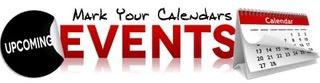 Today				Adult Forum: Finding the Sacred in Prayer			          Narthex, 9:00 a.m. Monday, January 24		Vestry Meeting									 7:00 p.m.Sunday, January 30		Parish Annual Meeting								11:30 a.m.PARTICIPANTS IN TODAY’S SERVICELECTORS		Michal Nugent, Jennifer Albrecht	USHERS/GREETERS	Kaye Palmer, Natalie PalmerINTERCESSOR:	Steve Albrecht			COUNTERS		Jon Robbins, Missy Ellis	CRUCIFER:		Joe Weaver			OBLATIONS		Catharine Davis, Joan HeadALTAR GUILD:	Team 4St. Matthew’s Episcopal Church | Indianapolis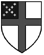 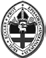 is a parish ofThe Episcopal Church in the Diocese of Indianapolis8320 East 10th Street, Indianapolis, Indiana 46219 — 317/898.7807 — www.StMattsIndy.orgThe Reverend Frank S. Impicciche, RectorThe Reverend Cathy A. Scott, DeaconMr. Joél Muñoz, Transitional DeaconMs. Sarah Conklin, Parish Communications Administrator Mr. David Boeckh, Organist/ChoirmasterMs. Crystal Black, Handbell Choir DirectorPresiderBlessed be God: Father, Son, and Holy Spirit.PeopleAnd blessed be God’s kingdom, now and for ever. Amen.PresiderThe Lord be with you.PeopleAnd also with you.PresiderLet us pray.PresiderThe Lord be with you.PeopleAnd also with you.PresiderLift up your hearts.PeopleWe lift them to the Lord.PresiderLet us give thanks to the Lord our God.PeopleIt is right to give him thanks and praise.